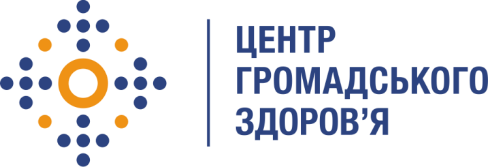 Державна установа 
«Центр громадського здоров’я Міністерства охорони здоров’я України» оголошує конкурс на посаду лаборанта (медицина) Референс-лабораторії з дослідження особливо небезпечних патогенів.Назва позиції: лаборант (медицина) Референс-лабораторії з дослідження особливо небезпечних патогенів.Рівень зайнятості: повнаОсновні обов'язки:Проводити прийом та реєстрацію матеріалів, що надходять для досліджень в лабораторію;Проведення лабораторних досліджень методами: класичним бактеріологічним, серологічним, полімеразної цепної реакції, та ін. разом з лікарем;Вести лабораторну документацію;Виконувати вказівки, доручення та розпорядження завідувача Референс-лабораторії з дослідження особливо небезпечних патогенів;Виконувати інші завдання, які виникають у діяльності Центру і надходять Референс-лабораторії з дослідження особливо небезпечних патогенів у межах компетенції.  Вимоги до професійної компетентності:Неповна вища освіта (молодший спеціаліст) або базова вища освіта (бакалавр) за напрямом підготовки "Медицина", спеціальністю "Лабораторна діагностика". Спеціалізація за профілем роботи;Володіння основними методами лабораторної діагностики - класичний бактеріологічний, серологічний, полімеразна цепна реакція;Здатність до командної роботи та роботи на результат;Відмінний рівень роботи з комп’ютером, знання MS Word, MS Excel, MS PowerPoint.Резюме мають бути надіслані електронною поштою на електронну адресу: vacancies@phc.org.ua. В темі листа, будь ласка, зазначте: «190 – 2019 Лаборант (медицина) Референс-лабораторії з дослідження особливо небезпечних патогенів.Термін подання документів – до 26 липня 2019 року, реєстрація документів 
завершується о 18:00.За результатами відбору резюме успішні кандидати будуть запрошені до участі у співбесіді. У зв’язку з великою кількістю заявок, ми будемо контактувати лише з кандидатами, запрошеними на співбесіду. Умови завдання та контракту можуть бути докладніше обговорені під час співбесіди.Державна установа «Центр громадського здоров’я Міністерства охорони здоров’я України»  залишає за собою право повторно розмістити оголошення про вакансію, скасувати конкурс на заміщення вакансії, запропонувати посаду зі зміненими обов’язками чи з іншою тривалістю контракту.